在线教育培训平台功能说明手册中国保险资产管理业协会目　　录一、中国保险资产管理业协会教育培训平台登陆流程	111、中国保险资产管理业协会教育培训平台登陆流程图	112、中国保险资产管理业协会教育培训平台登陆流程示意图	11二、平台功能说明	131、登录平台	131）、关注	132）、进入	133）、结构	134）、视频播放	142、点播	………………………………………………………………………………………………………….151）、栏目	152）、目录	163）、搜索	173、个人中心	181）、邮箱验证	182）、订单记录	203）、观看记录	22一、中国保险资产管理业协会教育培训平台登陆流程1、中国保险资产管理业协会教育培训平台登陆流程图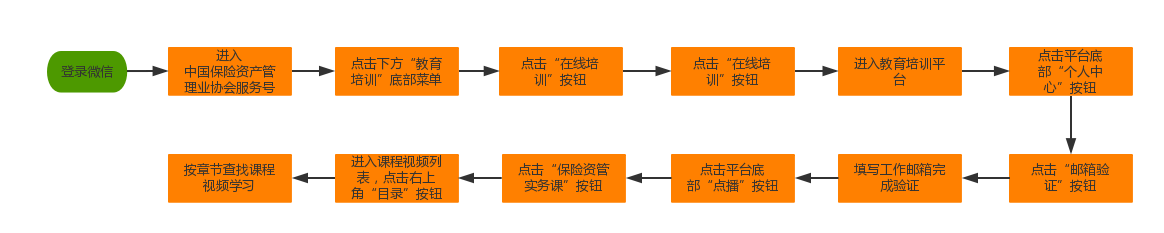 2、中国保险资产管理业协会教育培训平台登陆流程示意图示意图1示意图2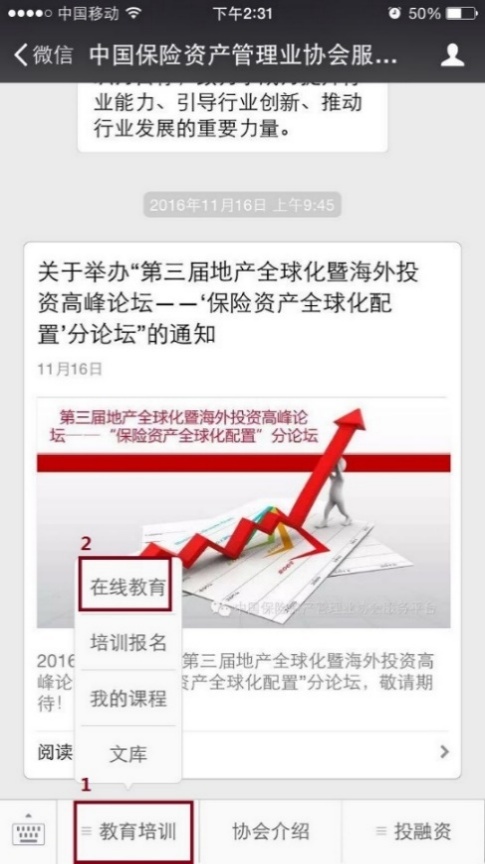 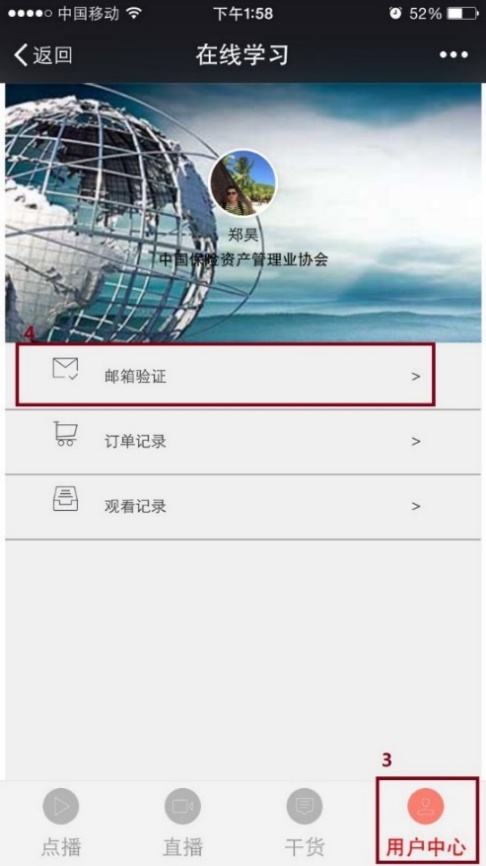 示意图3示意图4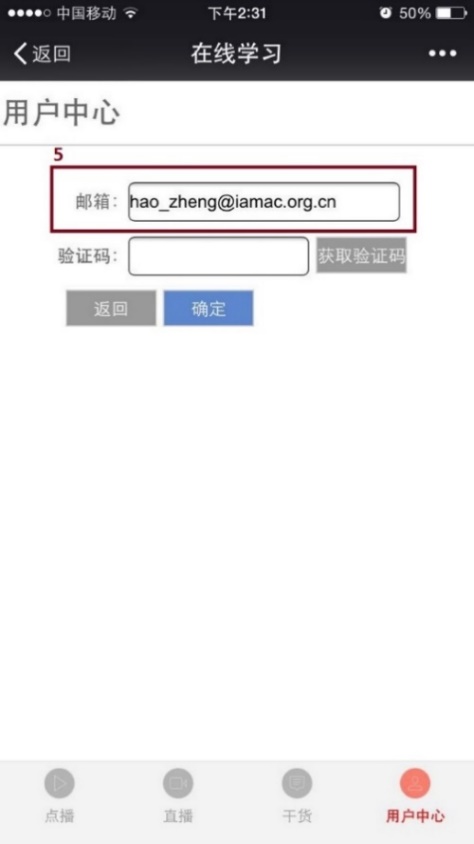 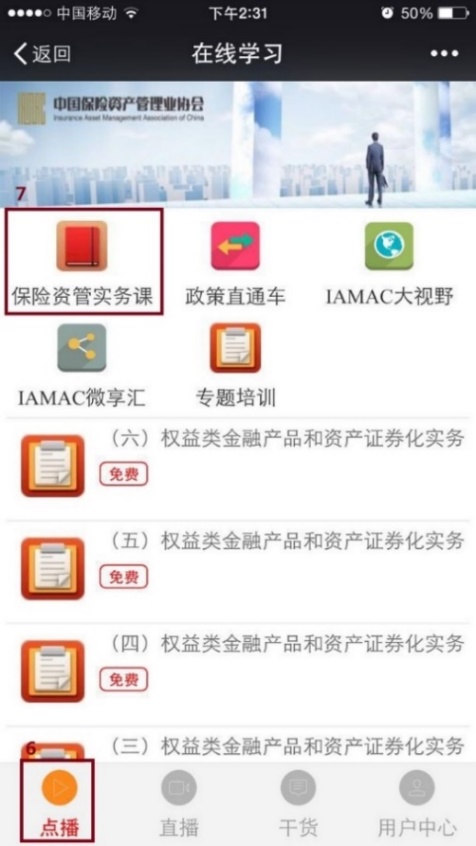 示意图5示意图6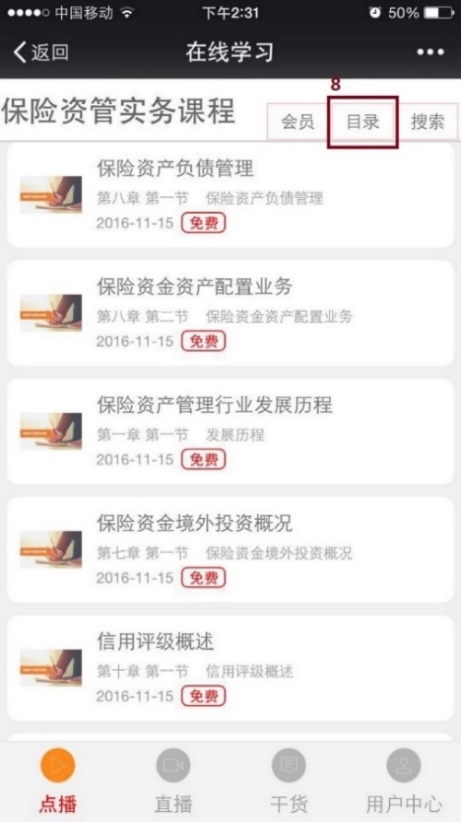 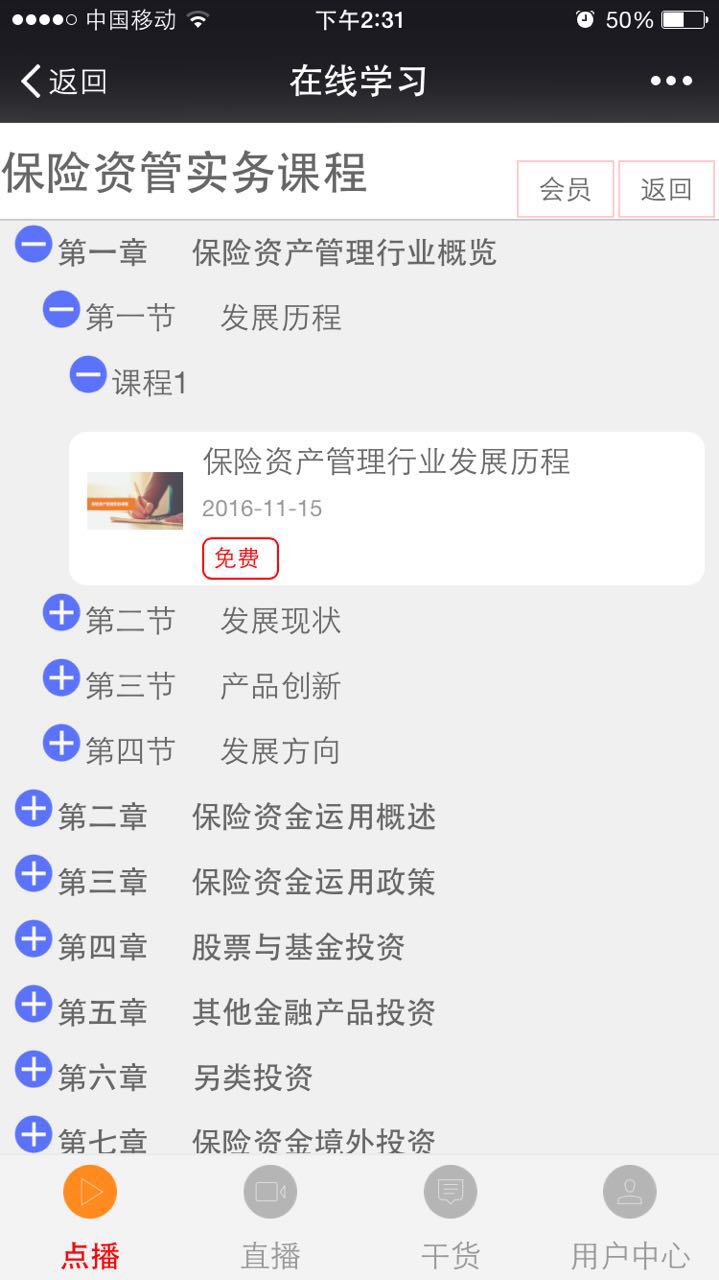 二、平台功能说明1、登录平台1）、关注使用微信“扫一扫”扫描下图关注中国保险资产管理业协会的服务号。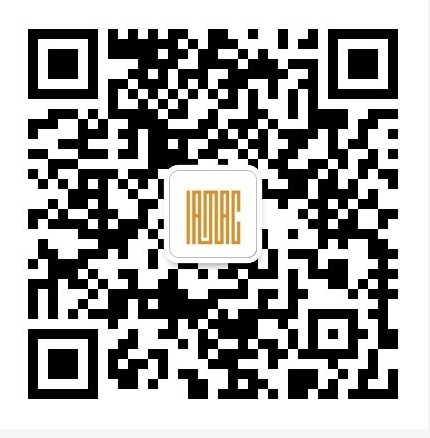 图一，二维码2）、进入进入中国保险资产管理业协会服务号后点击“教育培训”菜单进入在线学习平台。3）、结构平台首页结构分为三块，1）栏目区，2）最新视频区，3）菜单区，如图三所示。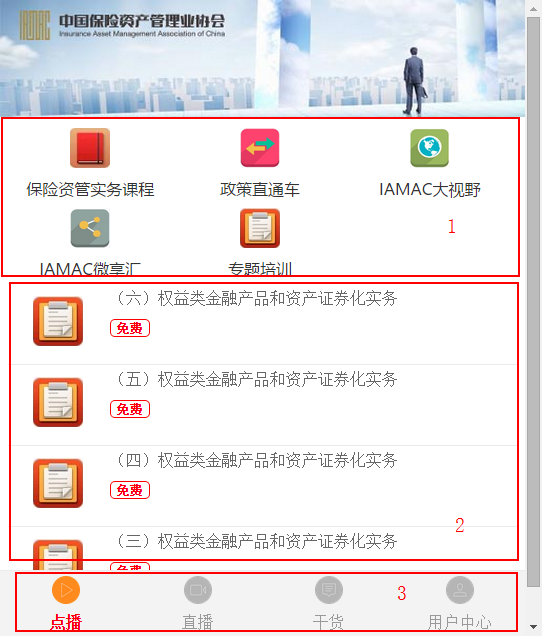 图三，平台结构4）、视频播放点击最新视频区的视频即可学习(建议先完成邮箱验证,使用会员方式购买).如果为免费视频点击即可播放,如果是付费视频，点击后生成订单完成支付后即可观看。如下图所示。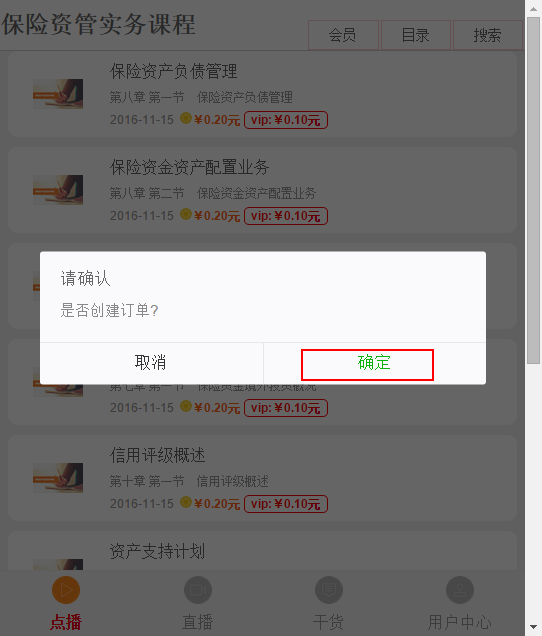 2、点播1）、栏目点击“保险资管实务课程”进入栏目，栏目为分三块,1)功能区,2)视频区,3)菜单区,如图四所示。点击“会员”可以跳转到“个人中心”完成邮箱验证，点击“目录”可以以目录的方式查看视频，点击“搜索”可以直接搜索视频。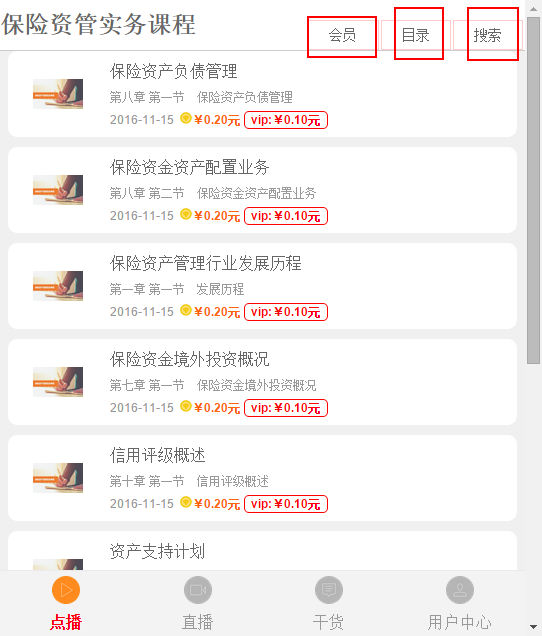 图四,栏目信息2）、目录目录可以帮助用户更快的找到自己想看的视频，分为“章”,“节”，“类”，点击展开，点击收起。如图五所示。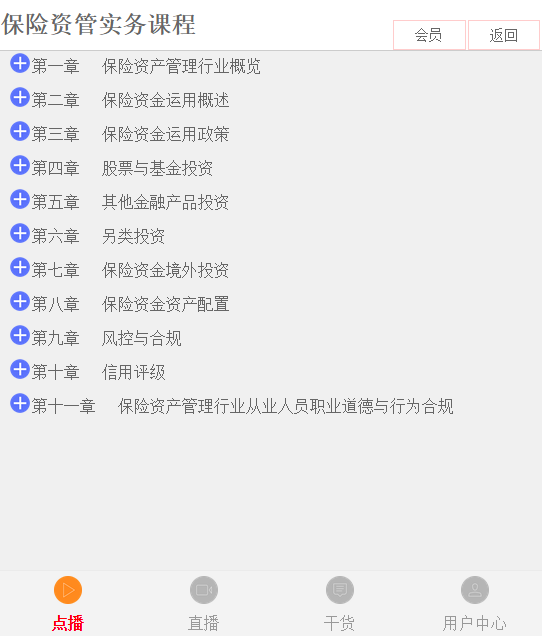 图五，目录信息3）、搜索“搜索”也可以使用户更加快捷的查询到自己想要的视频，点击“搜索”，在展开的页面输入查询条件,即可检索自己想要的视频.如图六所示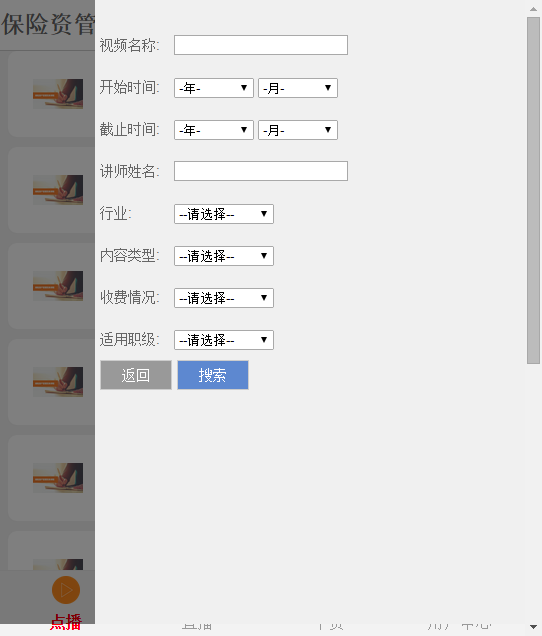 图六,搜索3、个人中心1）、邮箱验证对于初次进入平台的用户，建议先验证邮箱。点击“个人中心”菜单，在个人中心页面点击“邮箱验证”。如图七所示。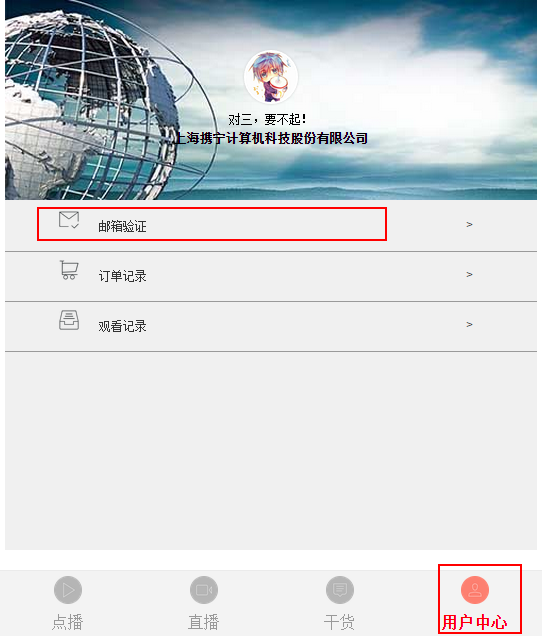 图七，个人中心进入邮箱验证页面，填写您的邮箱，（建议使用公司邮箱），点击“获取验证码”按钮，填写您收到验证码信息，点击“确定”完成验证。如图八所示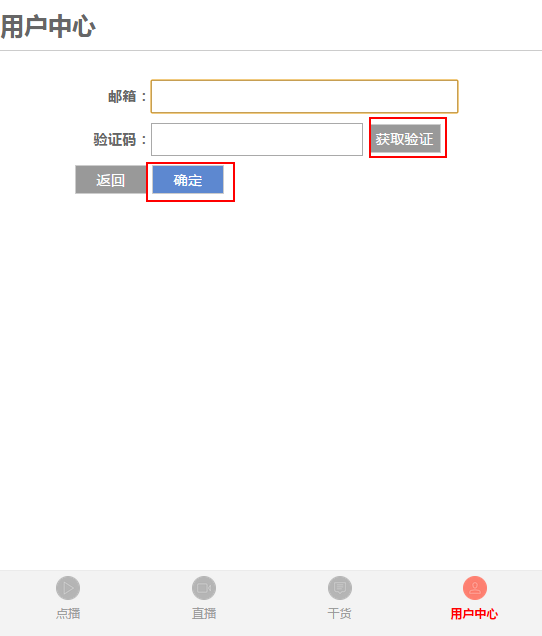 图八，邮箱验证2）、订单记录在“个人中心”页面点击“订单记录”可以查询您的订单信息。如图九所示。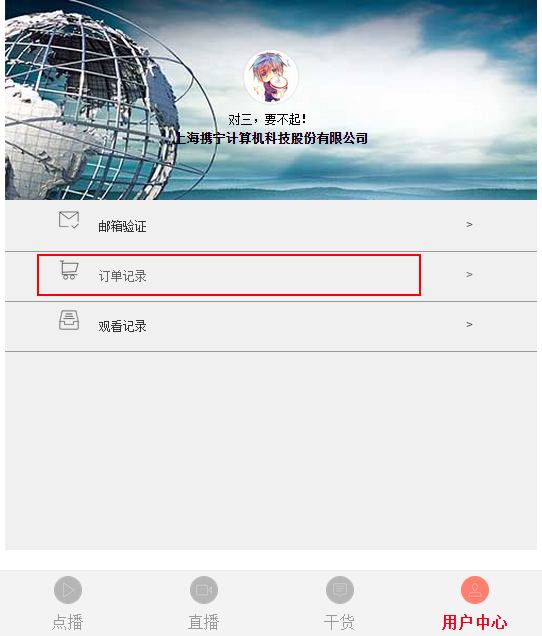 图九，订单记录进入订单页面您可以看到你的订单信息。如图十所示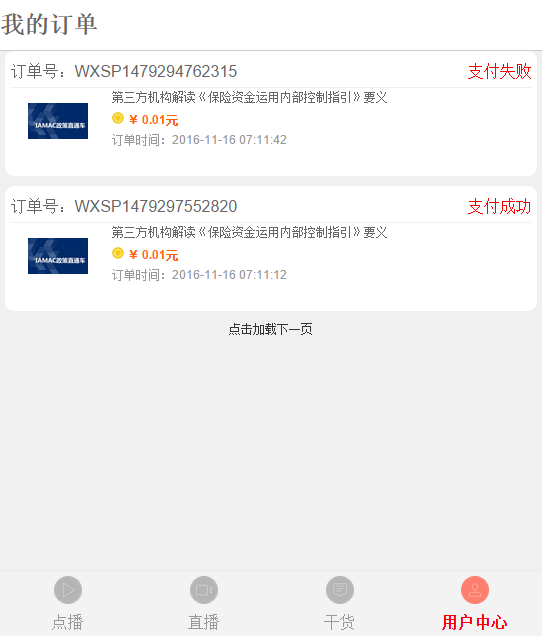 图十，订单详情3）、观看记录点击“个人中心”下的“观看记录”可以查询您的观看记录。如图十一所示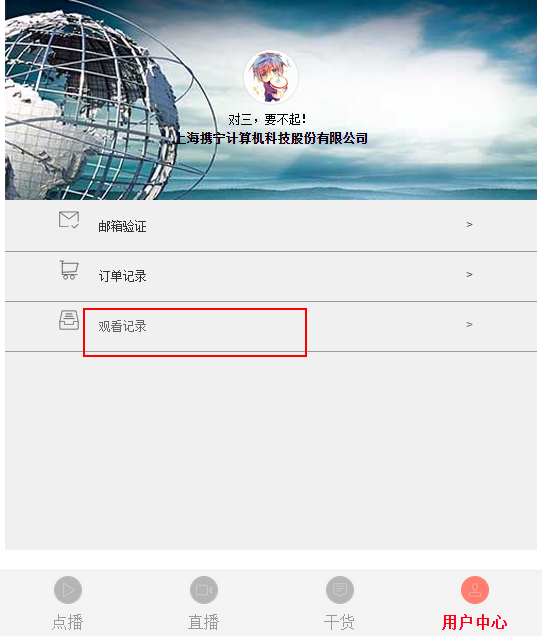 图十一，观看记录进入观看记录详情页面可以查询您的观看记录。如图十二所示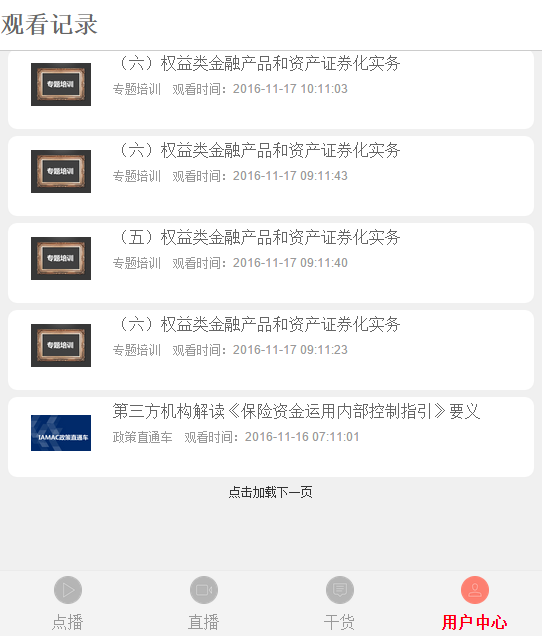 图十二，观看记录详情